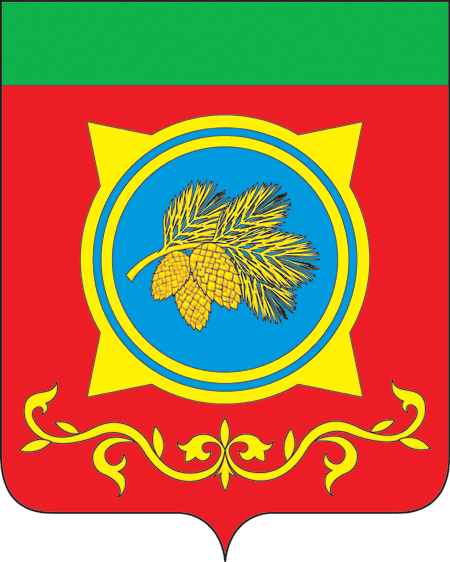 Российская ФедерацияРеспублика ХакасияАдминистрация Таштыпского районаРеспублики ХакасияПОСТАНОВЛЕНИЕВ соответствии с Порядком предоставления и распределения иных межбюджетных трансфертов из республиканского бюджета Республики Хакасия бюджетам муниципальных образований Республики Хакасия на реализацию мероприятий по приобретению жилья для специалистов с высшим педагогическим образованием, установленного разделом 13 приложения 4 к текстовой части государственной программы Республики Хакасия «Развитие образования в Республике Хакасия» от 27.10.2015 г. № 556 (с последующими изменениями),  руководствуясь п.3 ч.1 ст.29 Устава муниципального образования Таштыпский район от 24.06.2005 года, Администрация Таштыпского района постановляет><:1. Утвердить прилагаемый Порядок предоставления приобретенных жилых помещений для специалистов с высшим педагогическим образованием (приложение).2. Начальнику общего отдела Администрации Таштыпского района Е.Т.Мамышевой обеспечить размещение настоящего постановления на официальном сайте Администрации Таштыпского района в информационно-коммуникационной сети Интернет.3. Контроль за выполнением настоящего постановления возложить на исполняющего обязанности первого заместителя Главы Таштыпского района Е.Г.Алексеенко.Приложениек Постановлению Администрации Таштыпского районаот 03.05.2023 № 212ПОРЯДОКпредоставления приобретенных жилых помещений для специалистов с высшим педагогическим образованиемI. Общие положения1. Настоящий Порядок предоставления приобретенных жилых помещений для специалистов с высшим педагогическим образованием (далее — Порядок) определяет цели и условия предоставления приобретенных жилых помещений (далее - жилье) специалистам с высшим педагогическим образованием, изъявившим желание переехать (вернуться) на постоянное место жительства в сельские населенные пункты Таштыпского района и работать в данных населенных пунктах в муниципальных общеобразовательных учреждениях, после получения высшего педагогического образования не работавших в общеобразовательных учреждениях Республики Хакасия на должностях педагогических работников или трудоустроившихся в общеобразовательные учреждения Республики Хакасия на должности педагогических работников в текущем учебном году с соблюдением вышеуказанных условий, в том числе специалистам, завершившим обучение по целевым договорам (далее — специалисты).2. Жилые помещения приобретаются за счет средств бюджета Республики Хакасия и софинансирования бюджета Таштыпского района.3. Жилье не предоставляются специалистам, ранее реализовавшим право на улучшение жилищных условий с использованием средств социальных выплат или иной формы государственной поддержки за счет средств федерального бюджета, бюджета субъекта Российской Федерации и (или) местных бюджетов, предоставленных на улучшение жилищных условий.II. Порядок предоставления  приобретенного жилья4. Под специалистом понимается физическое лицо, являющееся гражданином Российской Федерации.5. Право на получение приобретенного жилья имеют следующие специалисты:1) получившие высшее педагогическое образование;2) желающие переехать или вернуться на постоянное место жительства в населенные пункты Таштыпского района и работать в данных населенных пунктах в муниципальных общеобразовательных учреждениях;3) после получения высшего педагогического образования не работавших в общеобразовательных организациях Республики Хакасия на должностях педагогических работников;4) трудоустроившиеся в общеобразовательных организациях Республики Хакасия на должности педагогических работников в текущем учебном году с соблюдением вышеуказанных условий, в том числе специалисты, завершившие обучение по целевым договорам;5) не имеющие в собственности жилого помещения (жилого дома) в границах Таштыпского района, на которые специалист изъявил желание переехать на постоянное место жительства.6. Условия предоставления жилья:1) наличие потребности в общеобразовательных учреждениях Таштыпского района в педагогических работниках (учителях русского языка и литературы, истории и обществознания, математики, физики, химии, биологии, географии, иностранных языков, учителях, осуществляющих деятельность по реализации программ начального общего образования);2) жилье предоставляется специалисту по договору специализированного жилищного найма сроком на 10 лет, с последующей безвозмездной передачей его специалисту в собственность;3) работа специалиста на должности педагогического работника в общеобразовательном учреждении населенного пункта Таштыпского района в течении срока, установленного п.6.2.7. Очередность предоставления жилья определяется в хронологическом порядке по дате подачи заявки руководителем общеобразовательного учреждения о включении в состав участников мероприятия по предоставлению приобретенного жилья специалистам с приложением следующих документов:1) наличие вакансий педагогических работников, согласно п.6.1.;2) копия документа, удостоверяющего личность специалиста;3) копия трудового договора общеобразовательного учреждения со специалистом, принимаемым на работу;4) копия трудовой книжки, подтверждающей, что специалист  после получения высшего педагогического образования не работал в общеобразовательных учреждениях Республики Хакасия на должностях педагогических работников или трудоустроился в общеобразовательные учреждения Республики Хакасия на должности педагогических работников в текущем учебном году.8. Норматив общей площади приобретенного жилого помещения устанавливается в пределах от 50 до 70 кв.м.9. Расчетная стоимость жилья, указанная в настоящем пункте и используемая для расчета размера субсидии, определяется исходя из размера общей площади жилого помещения, установленного п.8 и стоимости 1 кв.м. общей площади жилья в населенном пункте Таштыпского района, определенной оценкой рыночной стоимости жилья.В случае если общая площадь приобретенного жилья больше размера, установленного в п.8, то размер субсидии перерасчету не подлежит.10. При приобретении жилья должны быть соблюдены следующие условия:1) жилье должно быть пригодным для проживания;2) жилье должно быть обеспечено электроосвещением, водоснабжением, водоотведением (септик);3) жилье должно быть не меньше размера, установленного п.8Начальник общего отдела 			       								                                                 Мамышева Е. Т.03.05.2023 г. с. Таштып  № 212О порядке предоставления приобретенных жилых помещений для специалистов с высшим педагогическим образованиемГлава Таштыпского районаН.В.Чебодаев